Supplementary figures and tablesPeriplasmic protein EipA determines envelope stress resistance and virulence in Brucella abortusJulien Herrou, Jonathan W. Willett, Aretha Fiebig, Lydia M. Varieso, Daniel M. Czyż, Jason X. Cheng, Eveline Ultee, Ariane Briegel, Lance Bigelow, Gyorgy Babnigg, Youngchang Kim, and Sean CrossonRunning Title: Functional characterization of DUF1134 in Alphaproteobacteria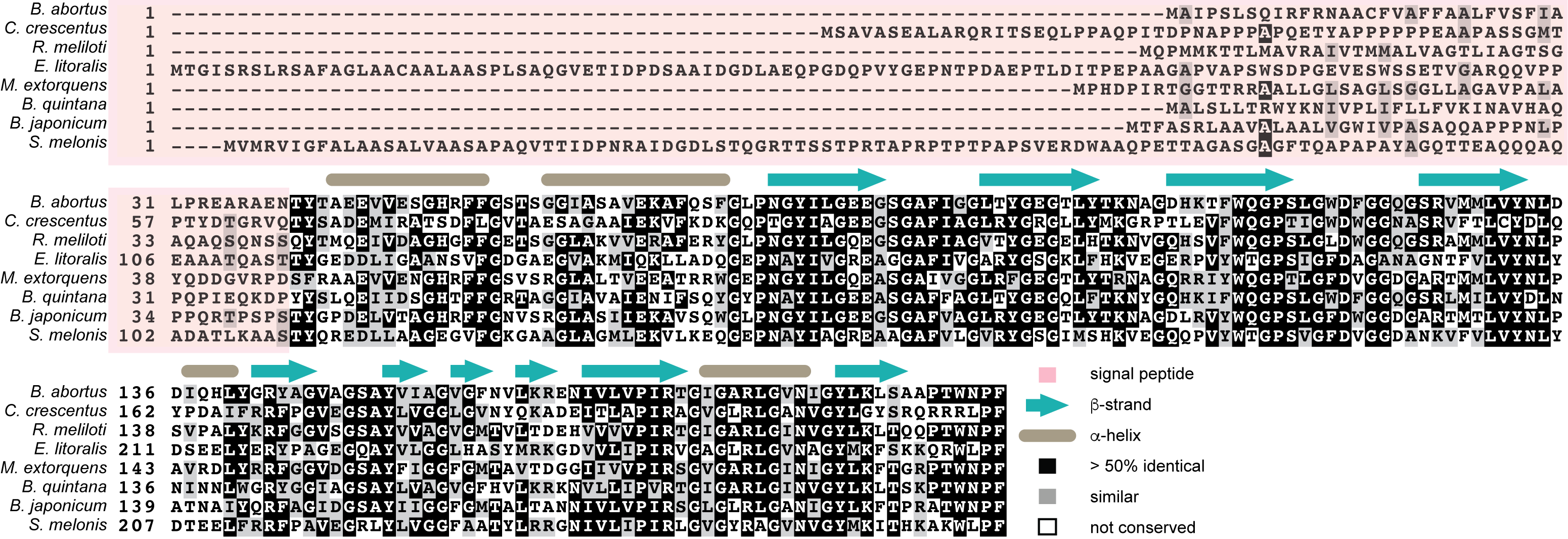 Figure S1: Amino acid sequence alignment of EipA (DUF1134) proteins of diverse Alphaproteobacteria: B. abortus (Bab1_1612), C. crescentus (CC_1035 / CCNA_1087), R. meliloti (Smc00651), Erythrobacter litoralis (Eli_00125), Methylobacterium extorquens (MexAM1_META1p1722), Bartonella quintana (BQ09480), Bradyrhizobium japonicum (RN69_37190), and Sphingomonas melonis (BJP26_12640). Sequences corresponding to the peptide signal are delimited by a light-red rectangle. B. abortus EipA secondary structure is reported above the sequence alignment. β-strands are in turquoise and α-helices are in light brown. 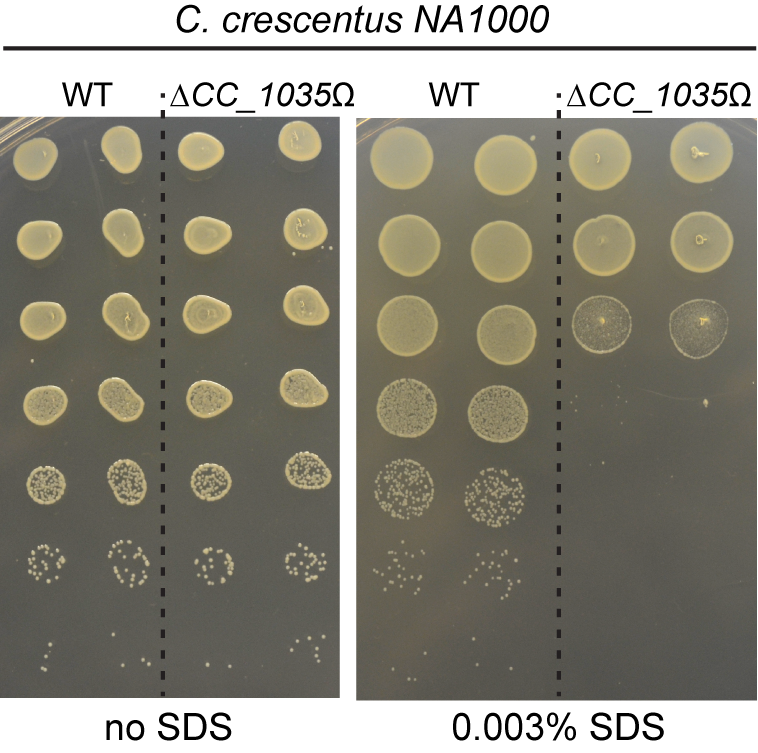 Figure S2: C. crescentus stress survival plates show that deleting gene locus CC_1035 / CCNA_01087 – a homolog of eipA – results in sensitivity to sodium dodecyl sulfate (SDS) at high dilutions. Ten-fold serial dilutions (undiluted to 10-6, top to bottom) of log phase cultures of C. crescentus NA1000 strains (wild-type or ∆CC_1035) were spotted on plain PYE agar plates or PYE plates containing 0.003% SDS and incubated for 3 days at 30°C.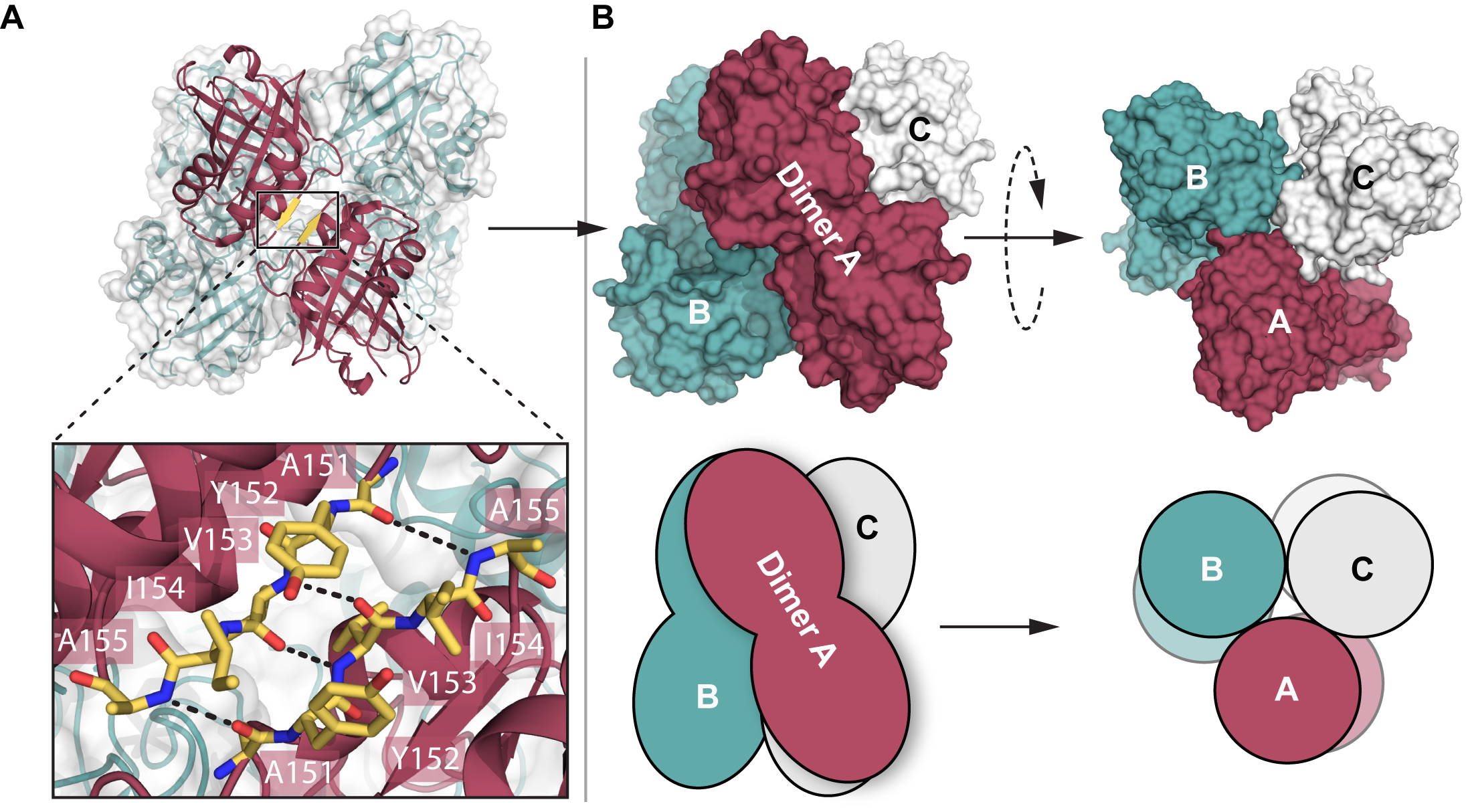 Figure S3: EipA interactions in the protein crystal. A) Two EipA molecules are present in the asymmetric unit of the crystal. These two proteins interact through hydrogen bonds between the β-strand 6 (in yellow) of each monomer (in maroon). Residues involved in this interaction are annotated in the inset. B) Two other dimers (in white and turquoise), present in the adjacent asymmetric units, could associate with the EipA dimer (in maroon) to form a hexameric complex of three dimers. Surface (top) and cartoon (bottom) representations of the crystal hexamer are presented. We note that at high concentrations in solution, EipA appears to be a monomer, based on size exclusion chromatography (see Figure 9).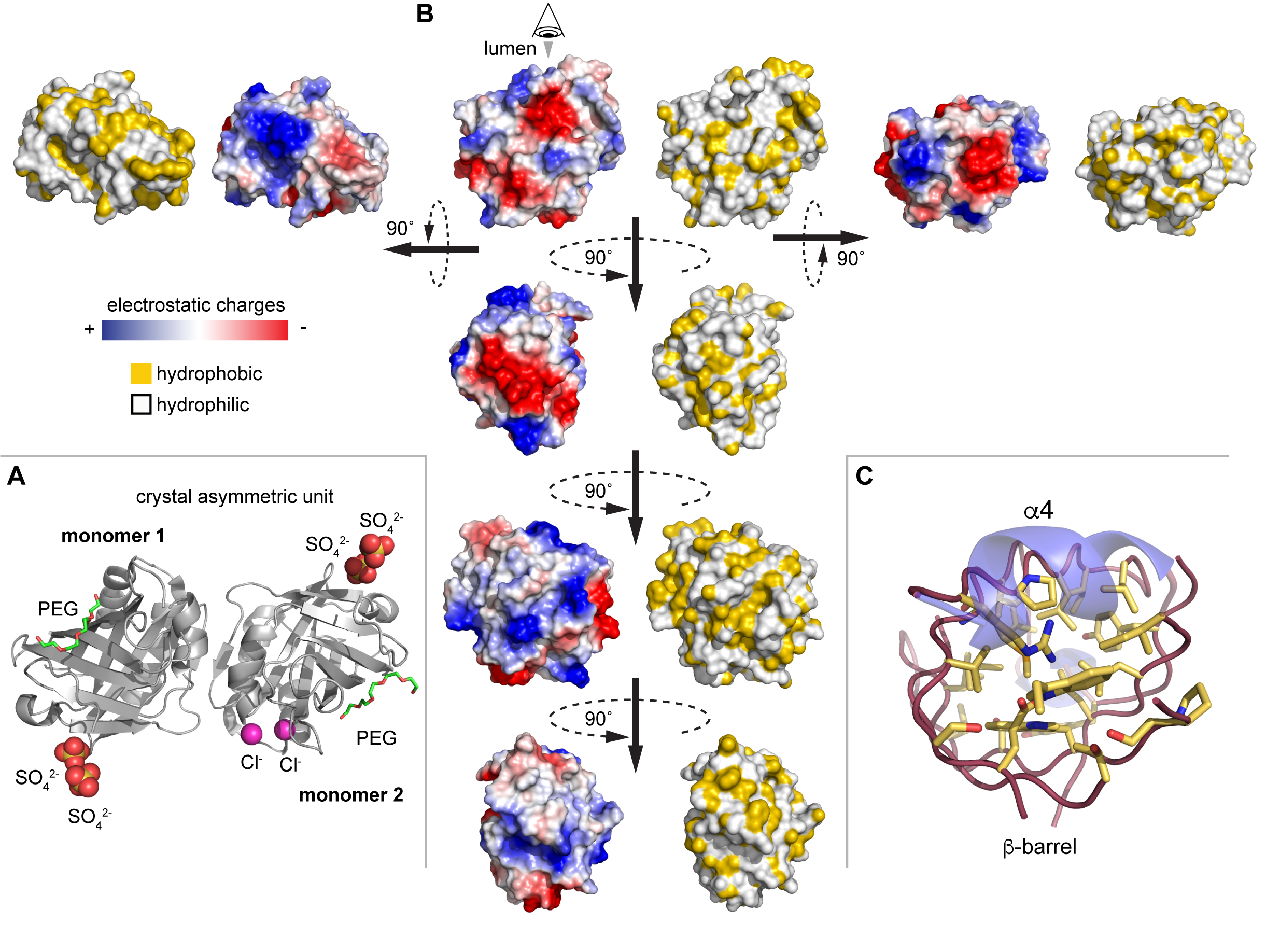 Figure S4: Electrostatic and hydrophobic characteristics of EipA surface. A) In the crystal asymmetric unit, two EipA molecules are present (in grey); in addition, we modeled 4 sulfate ions (in red and yellow), 2 chloride ions (in magenta), and 2 PEG molecules (in green). B) Surface representation of EipA. Electrostatic potentials are mapped in blue for positive charges and in red for negative charges. Hydrophobicity is represented in yellow. C) Inside view of EipA β-barrel. Yellow sticks represent side chains of residues present inside the β-barrel, which are mostly hydrophobic. α-helices α3 and α4 are in transparent blue.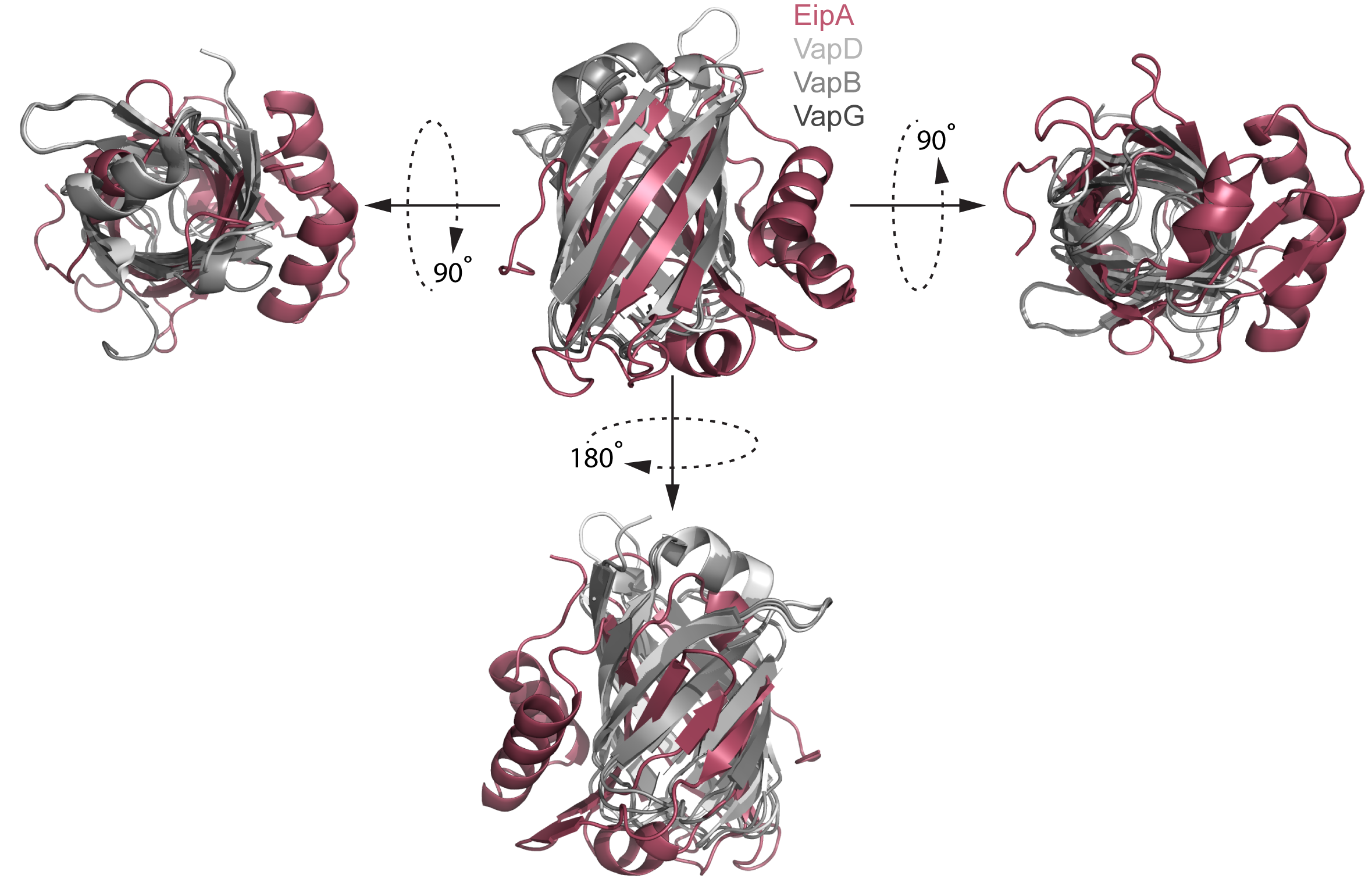 Figure S5: Structural alignment between EipA (PDB: 5UC0, in maroon), and R. equi VapD (PDB: 4CSB, light grey), VapB (PDB: 4CV7, grey) and VapG (PDB: 5AEO, dark grey).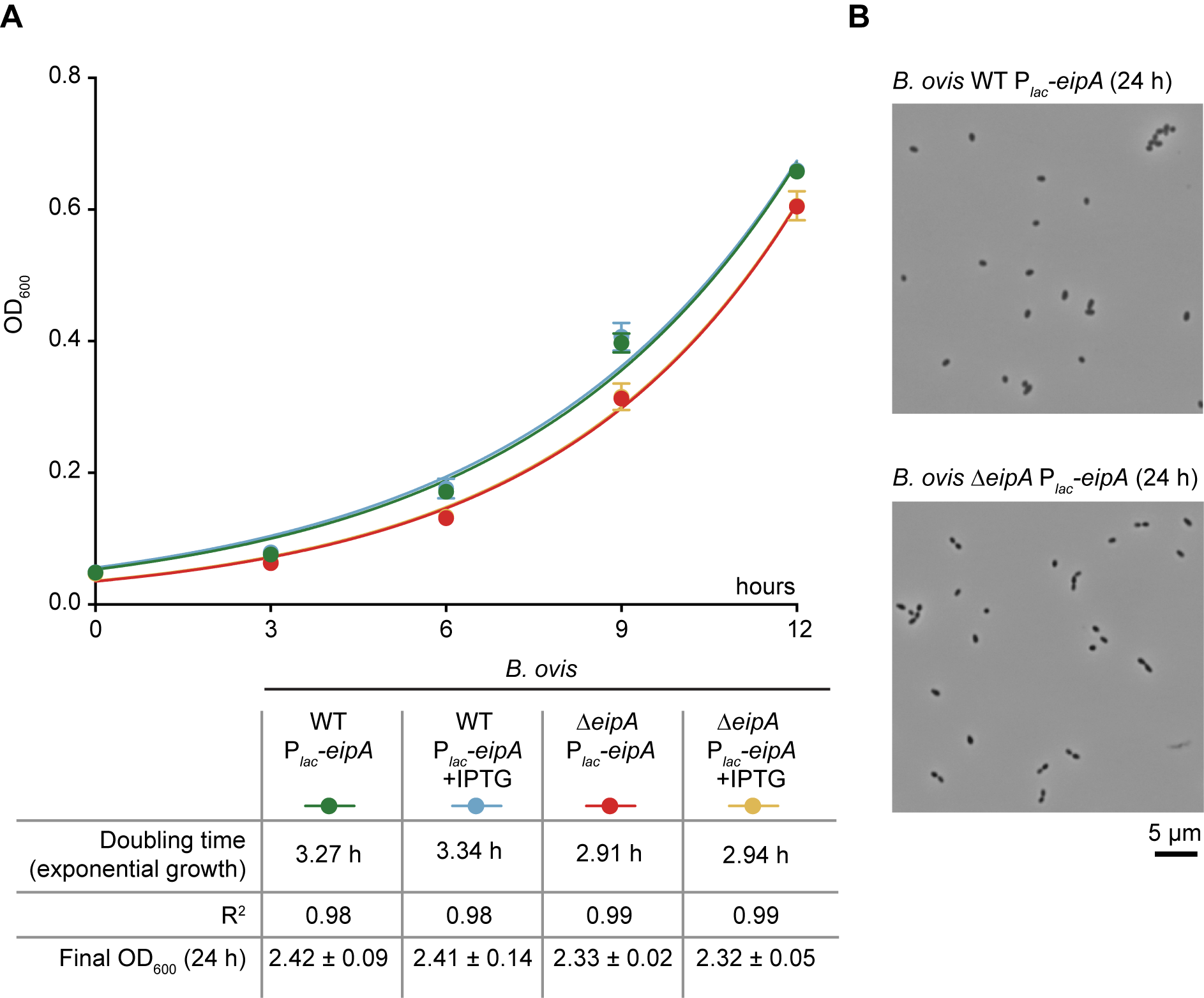 Figure S6: Growth and morphology of the B. ovis eipA depletion strain in liquid medium. A) 12-hour liquid growth profiles of B. ovis wild-type and ∆eipA strains. Wild-type B. ovis carrying pSRK-eipA (Plac-eipA; IPTG-inducible) was grown in Brucella broth supplemented with (blue) or without (green) 1 mM IPTG. Similar conditions were tested with B. ovis ∆eipA carrying Plac-eipA (no IPTG: red, with IPTG: orange). The corresponding doubling times, R2 (coefficient of determination), and final ODs after 24 hours of cultivation are reported in the table below. B) Light micrographs of the corresponding strains after 24 hours of liquid growth without IPTG. The growth and morphology defects of the B. ovis eipA depletion strain cultivated on solid medium is reported in Figure 10.Table S1: Summary of histopathology scoring of spleens from B. abortus-infected mice. Scores range from 0 to 3, and are based on masked evaluation of sectioned and stained spleen tissue. The presence of Brucella in tissue was confirmed by immunohistochemistry. 0 = normal (no) pathology (all naïve spleens scored 0 in all categories); 1 = mild pathology, 2 = moderate pathology, 3 = severe pathology relative to uninfected (naïve) control.Table S2 (see Excel file Table S2): List of the 1,920 growth conditions tested and the corresponding absorbance change (∆Abs630) between time=0 and 118 hours. This experiment was conducted once; concentrations of the different compounds present in this commercial screen are not available from the manufacturer. This Biolog dataset provided preliminary evidence for an envelope stress defect in the B. abortus ∆eipA strain, which was directly validated in experiments presented in Figure 5.Table S3: Transposon library statistics based on analysis of Tn-sequencing data analysis using MapTnSeq.pl and DesignRandomPool.pl available at https://bitbucket.org/berkeleylab/feba. 150 bp single end read data that include the barcode and Tn-chromosome insertion junction are available through the NCBI sequence read archive at accessions SRR7943723, SRR7943724, and SRR7943771 (https://www.ncbi.nlm.nih.gov/sra).a Chao2 estimate of number of barcodes present in the libraryb Number of unique barcodes passing mapping criteria (sequenced 5 or more times, mapped to unique site, perfect match)c Counts hits on opposite strands as uniqued TA sites on forward and reverse complement (TA on forward only)Table S4: Crystallographic data collection and refinement statistics. Statistics for the highest resolution shell are shown in parentheses.Table S5: A list of the top 50 most structurally similar proteins to EipA based on a Dali protein structure comparison (http://ekhidna2.biocenter.helsinki.fi/dali/). Proteins with a high Z-score, low rmsd, and high percentage of identity were considered to be structurally-related to the query protein structure. As expected, comparison of EipA to itself (Uncharacterized protein COG5400, PDB ID: 5UC0) is the top hit.Table S6 (see Excel file Table S6): Primers used in this study.Table S7 (see Excel file Table S7): Strains used in this study.NaiveWild-type ∆eipA Complementation White pulp to red pulp ratioNormal (1:1)Marked decrease, (2-3)No change, (0)Marked decrease, (3)Average lymphoid follicles per field12Decrease, (2)No change, (0)Decrease, (3)Size of folliclesNormalDecrease, (2)Minimal change, (0-1)Decrease, (2)Marginal zone depletionNormal (intact)Increase, (2)Minimal to mild increase, (0-1)Increase, (3)Extramedullary hematopoiesisMinimalModerate to marked increase, (2-3)Moderate increase, (2)Marked increase, (3)Histiocytic proliferationAbsentModerate to marked increase, (2-3)Mild increase, (1)Marked increase, (3)GranulomasAbsentFrequent, (3)Rare, (1)Frequent, (3)Brucella immunoreactivitiesAbsentFrequent, (2-3)Very rare, (0-1) Frequent, (3)LibraryEstimated number of Tn strains aUnique Tn strain included bUnique insertion sitescTotal TA sitesdMedian Tn per geneMedian reads per geneB. abortus 23083.8 x 106535,23199,761156,924 (78,462)861436B. abortus 2308 ∆eipA15.5 x 106716,817108,106156,924 (78,462)1195460B. ovis2.6 x 106367,53795,026156,996 (78,498)611080EipAWavelength (Å)0.97929Resolution range (Å)32.64 - 1.73 (1.76 - 1.73)Space groupP63Unit cella=b=113.08 Å, c=64.31 Å, α=β=90°, γ=120°# molecules in ASU2Unique reflections49076 (2420)Multiplicity7.4 (7.3)Completeness (%)99.7 (99.1)Mean I/sigma(I)24.9 (2.2)Wilson B-factor (Å2)23.12R-merge0.089 (0.761) cc1/2 (highest resolution shell)0.799Reflections used for R-free2539R-work0.176R-free0.208RMS(bonds)0.0100RMS(angles)0.876Ramachandran favored (%)97.8Ramachandran outliers (%)0.0Clashscore8.97Average B-factor (Å2)25.5PDB + Chain Z-scorermsdLength of alignment# residues% identityDescription15uc0-A36.50161161100UNCHARACTERIZED PROTEIN COG5400 EipA25uc0-B33.50.3159159100UNCHARACTERIZED PROTEIN COG5400 EipA34csb-A73.19511311VIRULENCE ASSOCIATED PROTEIN VAPD 45aeo-B6.72.99311013R. EQUI VAPG PROTEIN 55aeo-A6.72.99211011R. EQUI VAPG PROTEIN 64cv7-A6.42.99111110VIRULENCE ASSOCIATED PROTEIN VAPB 73ke6-A4.137735412PROTEIN RV1364C/MT1410 82ovs-A3.936911813L0044 95l33-A3.62.9521068DENOVO NTF2 105tgn-A3.53.25410913UNCHARACTERIZED PROTEIN 112b4w-A3.52.86529211HYPOTHETICAL PROTEIN, CONSERVED 126f0x-P3.53.38219413PACHYTENE CHECKPOINT PROTEIN 2 HOMOLOG 133ke6-B3.52.97534812PROTEIN RV1364C/MT1410 144odd-A3.34741493LIPOCALIN ALLERGEN 154z6j-A3.33.6751337AVIDIN FAMILY 163cnx-C3.23.2581483UNCHARACTERIZED PROTEIN 176dbn-A3.22.8512818TYROSINE-PROTEIN KINASE JAK1 183d2u-E3.25.5602792UL18 PROTEIN 196f92-A34.2777606PUTATIVE ALPHA-1,2-MANNOSIDASE 205oqj-H32.9681364DNA-DIRECTED RNA POLYMERASE II SUBUNIT RPB1 214rul-A337082116DNA TOPOISOMERASE 1 224cgy-A33.2706196DNA TOPOISOMERASE 3-ALPHA 232waq-G33.5681137DNA-DIRECTED RNA POLYMERASE RPO1N SUBUNIT 244rki-A34.2593747DNA POLYMERASE III SUBUNIT BETA 252jso-A2.93638810POLYMYXIN RESISTANCE PROTEIN PMRD 265hnv-A2.92.7512838PPKA N TERMINAL 275wce-A2.93.7583709DNA POLYMERASE III SUBUNIT BETA284ge1-A2.93.6791954BIOGENIC AMINE-BINDING PROTEIN 294rlc-A2.94761358OUTER MEMBRANE PORIN F 305iuq-A2.94.7491388GALECTIN-3 316d47-A2.83.8593885BETA SLIDING CLAMP 322y32-C2.83671386BLR5658 PROTEIN 331yem-B2.83.9671663CONSERVED HYPOTHETICAL PROTEIN PFU-838710-001 345i8u-C2.83.8462039ADP-RIBOSE PYROPHOSPHATASE 356deg-B2.83.8563512BETA SLIDING CLAMP 361wzn-A2.85.1552455SAM-DEPENDENT METHYLTRANSFERASE 373en8-A2.83.2531289UNCHARACTERIZED NTF-2 LIKE PROTEIN 384ysm-A2.72.64847510CALMODULIN-LIKE DOMAIN PROTEIN KINASE 392dsb-A2.73.14620613ADP-SUGAR PYROPHOSPHATASE 405izl-A2.74.65851410SELENOCYSTEINE-SPECIFIC ELONGATION FACTOR 414dk0-A2.73.2553245PUTATIVE MACA 426fu5-B2.73.6492868RECEPTOR-INTERACTING SER/THR-PROTEIN KIN 434xrw-A2.73.2563059BEXL 441z47-A2.74.6513454PUTATIVE ABC-TRANSPORTER ATP-BINDING PROTEIN 454ci8-A2.73.6586407ECHINODERM MICROTUBULE-ASSOCIATED PROTEIN-LIKE463f40-A2.72.6511126UNCHARACTERIZED NTF2-LIKE PROTEIN 471mm4-A2.73.17017011CRCA PROTEIN 486es1-A2.76.9644205BOTULINUM NEUROTOXIN TYPE A 495czo-A2.73.25037410CASEIN KINASE I HOMOLOG HRR25 503cm1-A2.73.5751374SSGA-LIKE SPORULATION-SPECIFIC CELL DIVISION PROT 